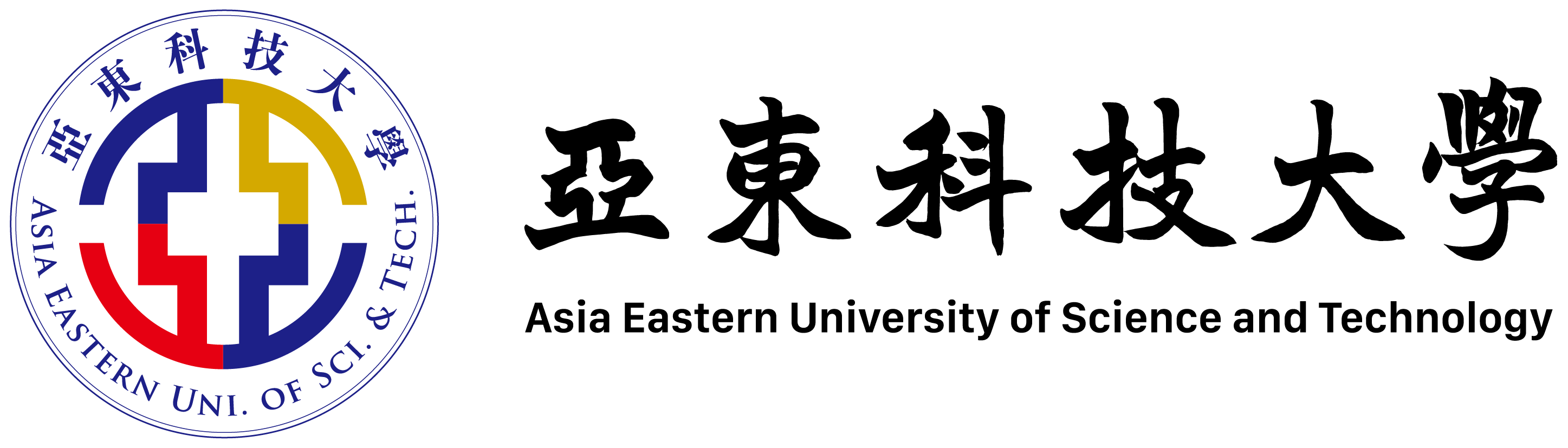 「2023創新設計生活家」參賽報名表備註：參賽報名表請以電腦打字，請勿手寫。							填表日期：112 年       月       日個資蒐集同意聲明：報名即代表同意本主辦單位蒐集、處理及利用您的個人資料，以通知活動之相關訊息。 團隊名稱作品名稱指導老師1*姓名單位 / 職稱/指導老師1*聯絡電話E-mail指導老師2姓名單位 / 職稱/指導老師2聯絡電話E-mail隊員1*（隊長）姓名系所 / 年級/隊員1*（隊長）手機E-mail隊員2*姓名系所 / 年級/隊員2*手機E-mail隊員3姓名系所 / 年級/隊員3手機E-mail隊員4姓名系所 / 年級/隊員4手機E-mail隊員5姓名系所 / 年級/隊員5手機E-mail設計概念（200字以下）隊員1（隊長）學生證影印本 正面隊員1（隊長）學生證影印本 背面請浮貼請浮貼隊員2學生證影印本 正面隊員2學生證影印本 背面請浮貼請浮貼隊員3學生證影印本 正面隊員3學生證影印本 背面請浮貼請浮貼隊員4學生證影印本 正面隊員4學生證影印本 背面請浮貼請浮貼隊員5學生證影印本 正面隊員5學生證影印本 背面請浮貼請浮貼